Kleitablet uit Mesopotamië (2000-1600 voor Christus)   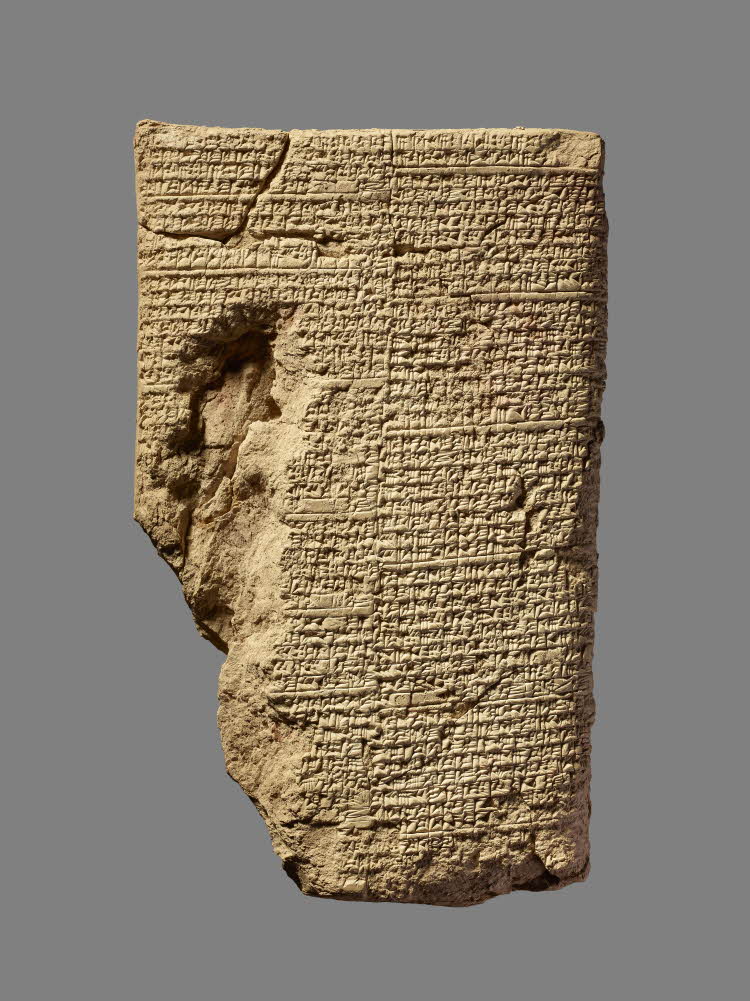 The British Museum. Clay tablet. BM 13901Ik heb opgeteld de oppervlakte en de zijde van mijn vierkant: 0;45. Je schijft op 1, de coëfficiënt. Je breekt de helft af van 1. 0;30 en 0;30 vermenigvuldig je: 0;15. Je telt op 0;15 bij 0;45: 1. Dit is het vierkant  (=het kwadraat) van 1. Van 1 trek je de 0;30 af die je hebt vermenigvuldigd. 0;30 is de zijde van het vierkant. 